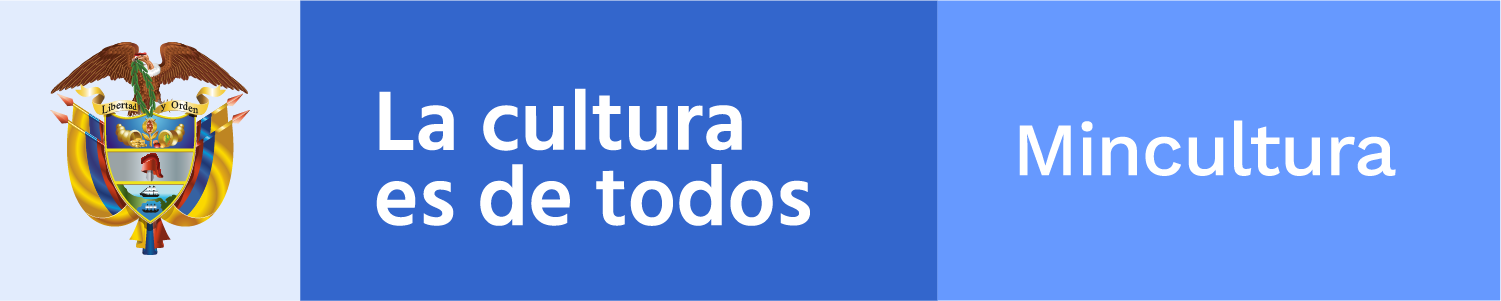 ________________________________________________________Claqueta / toma 905Boletín electrónico semanal para el sector cinematográfico, 27 de diciembre de 2019
Ministerio de Cultura de Colombia - Dirección de CinematografíaSi desea comunicarse con el Boletín Claqueta escriba a cine@mincultura.gov.co
Síganos en twitter: @elcinequesomos________________________________________________________En acciónESTÁ PRÓXIMO EL CIERRE DE LA CONVOCATORIA ENCUENTROS CARTAGENA 2020 El domingo 29 de diciembre vence el plazo para inscribirse en la convocatoria de Encuentros Cartagena 2020: 15° Encuentro Internacional de Productores y 8° Encuentro de Festivales y Muestras Colombianas de Cine. Este programa de formación se realizará del 11 al 14 de marzo de 2020 en el marco de la edición 60° del Festival Internacional de Cine de Cartagena de Indias.El Encuentro Internacional de Productores, que se ha consolidado como un espacio para el fortalecimiento de proyectos cinematográficos, acoge en esta edición diversos géneros, formatos y técnicas audiovisuales y propuestas híbridas, y se plantea con un enfoque integral que contempla la estructura narrativa, el tratamiento audiovisual y la construcción del reparto o personajes.Por su parte, el Encuentro de Festivales y Muestras Colombianas de Cine busca fortalecer estos espacios en términos de sostenibilidad, modelos de gestión y negocio, asesoría legal, programación y curaduría, ya que son motores para la generación de redes de relación entre el sector y mercado regional, especialmente en aquellos municipios del país donde la industria cinematográfica está en crecimiento.Organizan: la Dirección de Cinematografía del Ministerio de Cultura de Colombia, el Consejo Nacional de las Artes y la Cultura en Cinematografía (CNACC) y Proimágenes Colombia, con el apoyo del Festival Internacional de Cine de Cartagena de Indias (FICCI), la Embajada de Francia y el Instituto Goethe.Vea másEN NAVIDAD EL CINE COLOMBIANO A RITMO DE SON Y PACHANGA Con las películas Al son que me toquen bailo de Juan Carlos Mazo, y La pachanga de Harold Trompetero cierran los estrenos del cine nacional en este año. Ambas llegaron a salas el 25 de diciembre, y de esta manera llega a 48 el número de películas colombianas estrenadas en 2019.Al son que me toquen bailo está protagonizada por Variel Sánchez, Laura Rodríguez, Julio Pachón y Linda Lucía Callejas; y gira en torno a “Daniel García, un hombre apasionado por la rumba que se enamoró al son del ‘chucu chucu’, bailó merengue amacizado, azotó baldosa a ritmo de salsa y se la gozó con el Meneaito y la Macarena,” ahora cuenta cómo cada canción escribió una página importante de su historia.La pachanga. Reparto: Francisco Bolívar, Carlos Hurtado, Mario Ruiz, Ana María Arango, Martica Restrepo.Sinopsis: “En una pachanga familiar que se respete nunca debe faltar la buena música, la diversión, el amor, el trago y porque no hasta un muerto. Una rumba de película vivirá la familia Matallana en el cumpleaños de la jefa del hogar, doña Matilde, cuando se den cuenta que hasta la herencia está en juego”.______________________________________________________InsertoASÍ VA EL SECTOR CULTURA Con la participación de más de 200 creadores y gestores culturales, y comunidad en general, la Ministra de Cultura, Carmen Inés Vásquez, presentó los principales logros del sector, producto de la gestión realizada entre agosto de 2018 y octubre de 2019. A 16 meses de haberse convertido el sector cultura en tema central del Gobierno Nacional, se dieron a conocer los avances y logros de la política integral que, con fuerte enfoque diferencial y territorial, ejecuta el Ministerio de Cultura para proteger y promover la cultura e impulsar el desarrollo de las industrias creativas y culturales.Vea másRECONOCIMIENTO DE PRODUCTO NACIONAL La Dirección de Cinematografía del Ministerio de Cultura otorgó, entre el 1 de noviembre y el 27 de diciembre de 2019, el reconocimiento de Carácter de Producto Nacional a los siguientes largometrajes:NO ANDABA MUERTO, ESTABA DE PARRANDAFicciónProductor: Producciones el Andaluz Director: Fernando Arturo Ayllón VillamorLA PACHANGAFicciónProductor: Trompetero ProduccionesDirector: Harold Hernando Trompetero SarayAL SON QUE ME TOQUEN BAILOFicciónProductor: Dago Garcia ProduccionesDirector: Juan Carlos Mazo GómezLA BRONCAFicciónCoproductores: Corte Films y Maretazo Cine SacDirector: Daniel Vega y Diego VegaCoproducción: Colombia y PerúLA PESCA DEL ATÚN BLANCOFicciónCoproductores: Dessu Productions, Proyección Films, Rolling Casting Productions, Mauricio Aristizábal, Kiru Group, Ivan Onatra e Ismael Garzón. Director: Daniel Vega y Diego VegaEL ALMA QUIERE VOLARFicciónCoproductores: Cinema Co y Estudio GizDirector: Diana Carolina Montenegro GarcíaCoproducción: Colombia y BrasilTR3S DÍASFicciónProductor: Pajarracok Films Director: Julian Agudelo HerreraEXPLORA TU IDENTIDADDocumentalCoproductores: Corporación Desarrollo del Caribe y Hemisphere Society Organitation. incDirector: Marco Antonio Contreras TorresCoproducción: Colombia y Estados Unidos______________________________________________________Adónde van las películasIFF PANAMÁContinúa abierta la convocatoria para la novena edición del Festival Internacional de Cine de Panamá - IFF Panamá, que se celebrará del 26 de marzo al 1 de abril del 2020.Estarán recibiendo trabajos entre el 4 de noviembre de 2019 y el 5 de enero de 2020, en las categorías de películas de: ficción, animación, cine experimental y documental, realizados en 2019.Vea más______________________________________________________PizarrónSOBRE FESTIVALES DE CINE EN AMÉRICA LATINAEl monográfico especial de la revista Comunicación y Medios del Instituto de la Comunicación e Imagen de la Universidad de Chile convoca a presentar artículos originales que contemplen un mapeo, historia y problemáticas en los festivales de cine latinoamericanos, así como sus desafíos.Buscan trabajos recientes sobre festivales de cine en Latinoamérica que den cuenta de la diversidad de experiencias locales, que reflexionen sobre su rol en la exhibición y circulación cinematográfica, sobre su impacto en la formación de públicos locales y en la construcción de campos cinematográficos nacionales y regionales.Cierre de la convocatoria: 4 de mayo de 2020Fecha de publicación: diciembre 2020Vea más_______________________________________________________Dirección de CinematografíaCra. 8 No 8-43, Bogotá DC, Colombia(571) 3424100,cine@mincultura.gov.cowww.mincultura.gov.co